Katherine Theresa Platoni, Psy.D.50 South Main Street Centerville, Ohio 45458-2362937/321-4020CLINICAL PSYCHOLOGIST with extensive experience in teaching and motivating patients  to effect positive life changes and to improve the quality of their lives.  Expertise includes treatment of PTSD, chronic and debilitating illnesses, and acute and chronic pain with hypnosis and other cognitive behavioral therapies.  Provide interventions for victims of combat operational stress, natural disasters, war trauma, and catastrophic life events.EDUCATIONPredoctoral Psychology Trainee, U.S. Air Force Medical Center, Homestead Air Force Base, Florida, 1982 Clinical Psychology Internship Program, William Beaumont Army Medical Center, El Paso, Texas, 1982-1984 (APA Approved)Doctor of Clinical Psychology SCHOOL OF PROFESSIONAL PSYCHOLOGY, NovaUniversity, Davie, Florida,1985 (APA Approved)Post-Doctoral Training, Walter Reed Army Medical Center, Washington, D.C., 1984 – 1986Post-Doctoral Training, Malcom Grow U.S. Air Force Hospital, Andrews Air Force Base, MD,1986HOBART AND WILLIAM SMITH COLLEGE, Geneva, New YorkBachelor of Science, Psychology (Minor: Biology), 1974UNIVERSITY OF MIAMI, Coral Gables, Florida	Master of Education in Counseling Psychology, 1975UNITED STATES ARMYArmy Medical Officers' Advanced Course Diploma, 1984Command General and Staff College Diploma, 1995LICENSURESTATE OF VIRGINIA BOARD OF MEDICINE, Clinical Psychology, #1432, 1987VIRGINIA STATE BOARD OF PSYCHOLOGY, #592, 1987OHIO STATE BOARD OF PSYCHOLOGY, #4020, 1988PROFESSIONAL EMPLOYMENTOctober 1987 - March 1988	Mental Health Services of Clark County, Springfield, OHChild Psychologist	Developed treatment interventions for child therapy staff and crisis intervention services for children and families.	Delivered child and family therapy services involving consultation and outreach services to community social service organizations.  Conducted diagnostic evaluations and treatment of childhood disorders, family problems, and play therapy.  Provided ongoing treatment planning with Severely Behaviorally Handicapped Program education staff.  Previous relevant experience includes research consultant and newborn intervention therapist positions.October 1988 - January 1992		Optifast ProgramSenior Clinical Psychologist	Responsible for training, supervision, and program development for entire psychologist/group leader staff.  Coordinated all behavioral obesity treatment services.March 1988 - Febuary 1993		Miami Valley Hospital, Dayton, OHClinical Psychologist	Provided psychotherapeutic treatment for chronic pain patients within context of chronic pain syndrome model. Delivered cognitive/behavioral interventions, hypnosis, stress management, relaxation training, and family therapy.  Performed psychodiagnostic evaluations and prepared comprehensive psychological reports. Contributed to multidisciplinary team decisions concerning admission and case management issues. Conducted psychological training activities for patients and professional staff. Generated clinical research.  Served as consultant to Rehabilitation, Oncology, Mental Health, Burn, and Intensive Care Units for provision of psychological treatment services.1988 – Present		School of Professional Psychology, Wright State University, Dayton, OHClinical Assistant Professor	Served as member of adjunct faculty for teaching and job shadowing purposes.Febuary 1993 - April 1995         St. Elizabeth Regional Pain Program, Dayton, OHClinical PsychologistGenerated large population of patient referrals from Grandview Hospital Pain Management Center, several law firms in Dayton, Ohio, and private law enforcement/investigative agency.  Developed and implemented aftercare program to assure continuity of pain management services for St. Elizabeth Regional Pain Program patients.Provided behaviorally-oriented psychological evaluation and treatment services for acute and chronic pain patients and patients suffering from chronic and debilitating illnesses. Delivered wide variety of psychotherapy services for individuals, groups, and families.  July 1995 - August 1997	Pain Management Center, Grandview Hospital, Dayton, OHClinical Psychologist / Consultant	Provided psychometric assessment and cognitive-behavioral pain management intervention to patients August 1995 - 2000			Social Security Administration, Dayton, OHMedical ExpertInstrumental in promoting successful evaluation of facility for accreditation by Committee for Accreditation of Rehabilitation Facilities (national accrediting body) and initiating multidisciplinary treatment milieu for treatment of large chronic pain patient population.Reviewed clinical and other medical records pertaining to mental and physical disorders in order to provide expert advise to administration law judges.Served as expert witness during disability determination hearings referred for treatment of depression, chronic pain, and eating disorders.    January 1996 – 2002		Wright State University, Dayton, OH, School of MedicineAssistant Professor, Division of Applied PsychologyProvided clinical and academic services directly to medical school student body and to populations served by the medical school.May 1995-August 2003 and April 2006 –Present    Private Practice, Centerville, OHClinical Psychologist    Successful in instructing patients in various settings to manage symptoms of chronic debilitating illnesses and severe, intractable chronic pain with the use of hypnosis.Recognized as national expert for treatment of PTSD stemming from war trauma and deadly force encounters.Provide behaviorally-oriented and supportive psychological treatment services, psychometric assessment, and consultation to wide range of hospitals and physicians for variety of populations.  Specialize in treatment of patients suffering from chronic illnesses and chronic pain, depression, post-traumatic stress disorder, grief and bereavement, eating disorders, war trauma, and critical incidents/trauma as applied to law enforcement populations.MILITARY EXPERIENCE HIGHLIGHTSUNITED STATES ARMY RESERVE  September, 1979 – September, 2013Promoted to the Rank of Colonel, September, 2006January 2008 - October 2013Appointed to Position of Psychology Consultant to the Chief, Medical Service Corp (Chief Psychologist for US Army Reserve)Fort Lee, Virginia and Fort Belvoir, VirginiaDecember 1990 - July 1991Army Reserve Clinical Psychologist Initiated critical incident stress debriefing program for service members returning from overseas deployment.  Developed research tool for assessment of stressors inherent in mobilization for war and homecoming.  Provided emergency psychological services for troops returning from Persian Gulf during Operation Desert Storm.  Developed comprehensive family support program and provided ongoing intervention services.  Provided ongoing information to various media.55th Medical Company (Combat Stress Control), Indianapolis, IndianaSeptember 1993 – December 2000 			Army Reserve Clinical Psychologist Member of high priority Combat Stress Control team providing critical incident stress debriefing to victims of disasters and in support of XVIIIth Airborne Corp and 2nd Infantry Division.55th Medical Company (Combat Stress Control), Atlanta, Georgia                                                                Summer 1996Deployed as part of National Response Team in support of 1996 Summer Olympic Games as Integral force with U.S. Army Reserves, U.S. Air Force Reserves, Department of Veterans Affairs, and FBI.307th Medical Group, Whitehall, Ohio                                   January 2001 – June 2009Army Reserve Clinical PsychologistMember of command and control group and Chief of Mental Health Section for Brigade level operations.1972nd Medical Detachment (Combat Stress Control)        August 2003 - July 2004Commander/Officer in Charge, Detachment 3; Joint Task Force, Guantanamo Bay, CubaDeployed in support of Operation Enduring Freedom as combat stress control team to  provide crisis and stress management services and deployment cycle training and support for military police, infantry, artillery, and multiple combat support elements fulfilling detention, intelligence gathering, and force protection missions in the Global War on Terrorism.                 55th Medical Company (Combat Stress Control)                  October 2004 - December 2005Deputy Commander for Clinical Services; Officer in Charge of Team Ar Ramadi, Al Anbar Province, Operation Iraqi Freedom 2004-2006Deployed in support of Operation Iraq Freedom on voluntary basis, serving as Clinical Director for combat stress control teams at eleven sites in combat theater of operations and providing direct services to combat arms Soldiers during intensive counterinsurgency operations.  Served as Public Affairs Liaison, generating several articles chronicling the nature of combat stress in wartime. 2/69th Armored Regiment, 3rd Brigade, 3rd Infantry Division   November 2005 - April 2006Appointed as Member of 3rd Brigade CARE Team for development and provision of full compliment of reintegration services for redeploying Soldiers.467th Medical Detachment (Combat Stress Control)          November 2009 - December 2011Deployed in support of Operation Enduring Freedom on voluntary basis, serving as Clinical Advisor to the Command and as Officer in Charge of Team Wilson, Kandahar Province during the surge of American Forces.  Provided direct services to the 1-12th Infantry Battalion, 4th Infantry Division during counterinsurgency operations at FOB Wilson and surrounding combat outposts and strong points for 1200 combat arms Soldiers and Canadian Forces.  Also served as the media point of contact during the aftermath of the Fort Hood Massacre. 1493rd Medical Detachment (Combat Stress Control)        December 2011 - September 2013Performed multiple missions under the auspices of the Secretary of the Army involving psychological autopsies and formal 15-6 investigations as part of suicide prevention initiatives.UNITED STATES ARMY, (ACTIVE DUTY SERVICE)DeWitt Army Community Hospital, Fort Belvoir, VirginiaMarch 1984 - September 1987	Chief of Psychology / Psychologist		Directed Community Mental Health Service psychology staff.  Supervised behavioral  science technicians, and doctoral and masrers level students.  Conducted training programs for Post Command, American Red Cross, Community Health Nurses, and Engineering Units in stress management, relaxation training, visual imagery strategies, and pain management.  Served as Behavioral Science Consultant to U.S. Army's Family Practice Residency Training Program for ongoing physician training and support.Clinical Psychologist / Post Psychologist Officer                  March 1984 - September 1987Designed behavioral management phases of intensive inpatient and outpatient weight reduction treatment program.  Developed first behavioral medicine symposium for training in practice of hypnosis in medicine and psychology.Provided psychological and consulting services to active duty and retired military personnel and their families.  Delivered individual, group, and marital therapy.  Provided comprehensive psychodiagnostic assessment services.HOSPITAL PRIVILEGES St. Elizabeth's Hospital (Franciscan Medical Center); Dayton, OhioActive Status, Department of Psychiatry; June 1996-August 2000 (hospital closed September, 2000).Grandview and Southview Hospitals; Dayton, OhioActive Affiliate Staff Membership, Departments of Psychiatry, Neurology, and PhysicalMedicine; September 1995-PresentMiami Valley Hospital; Dayton, OhioFull Membership on Courtesy Staff, Department of Psychology; May 2002-Present BOOKSScurfield, Raymond M. and Platoni, Katherine T. (Eds.) 2012. Healing War Trauma~A Handbook of Creative Approaches. Routledge Publishers, New York.Scurfield, Raymond M. and Platoni, Katherine T. (Eds.) 2013. War Trauma and Its Wake~Expanding the Circle of Healing. Routledge Publishers, New York.BOOK CHAPTERSPlatoni, Kathy (2008). The War Room (reprinted with the permission of The Ohio Psychologist).	In Art Schmitt, Ph.D., We Thought We Were Invincible; True Stories of	Invincible Warriors. (24-29). Bloomington, Indiana: Authorhouse.Platoni, Kathy (2008). Overcoming the Unendurable; Mental Health Warriors in the Trenches.	In Art Schmitt, Ph.D., We Thought We Were Invincible; True Stories of	Invincible Warriors. (30-33). Bloomington, Indiana: Authorhouse.Platoni, Kathy (2008). Survivorship in the Wartime Theater: Coping with Adversity of Unthinkable Proportions. In Art Schmitt, Ph.D., We Thought We Were Invincible; True Stories of Invincible Warriors. (34-47). Bloomington, Indiana: Authorhouse.BOOK CONSULTATIONS AND CITATIONSPlatoni, Kathy:  Provided consultation and numerous quotations regarding military mental health 	in the wartime theater of Operation Iraqi Freedom in: Scurfield, R.M. From the	Vietnam and Gulf Wars to 9/11 and Iraq. Veterans, Families, Post Traumatic	Stress, and Healing. Algora Publishing, New York. 2006.PUBLICATIONSSchofield, L. and Platoni, K.  (January, 1976).  Manipulations of Visual Imagery under VariousHypnotic and Waking Conditions.  The American Journal of Clinical Hypnosis.  Vol.18(3).Unpublished Dissertation:  Platoni, Katherine T.  (1984).  The Effects of Hypnotherapy andVisualization Training on Aspects of Symptom Management in Cancer Patients.Platoni, Katherine T.  (December, 1991).  Reconciliation of War:  The Aftermath ofOperation Desert Storm.  Ohio Psychologist.  Vol. 38(2).Platoni, Katherine T.  (December, 1993).  The Enemy Within.  Ohio Psychologist.  Vol. 40(3).Platoni, Katherine T.  (February, 1994).  The Quest for Ethical Leadership in Military Medicine.Journal of Military Medicine.  Vol. 159.Platoni, Katherine T.  (January 16, 1994).  Testimony to the President's AdvisoryCommittee on Human Radiation Experiments. Stars and Stripes.  Vol. 118(3).Platoni, Kathy.  (October, 1998).  Overcoming the Unendurable: Survivorship in the Face ofCatastrophic Ilness and Chronic Pain.  Dystonia, Inc.  Vol. 1(3).  Platoni, Kathy.  (Summer, 2000). Hypnosis: Myth, Mysticism, or Good Medicine. Lifeline: TheNewsletter of  the National Chronic Pain Outreach Association, Inc.  Platoni, Kathy.  (January, 2001). The Lost Art of Relaxation. Dystonia, Inc.  Vol. 4(1).  Platoni, Kathy.  (October, 2001). Mind Over Matter; Finding Meaning and Purpose in 	Adversity. Dystonia, Inc.  Vol. 4(4).Viola, Janet; Scurfield, Ray; Platoni, Kathy; and Colon, Joseph; (March, 2003). ContinuingPsychological Aftermath of 9/11: A POPPA Experience and Critical Incident Stress	Debriefing Revisited. Traumatology: the International Journal of the Traumatology	Academy. Volume 9 (1).  Platoni, Kathy; (October, 2003). These Boots are Made for Marching. The Ohio Psychologist 	Update.  October, 2003.  ( Issue 2). Platoni, Kathy; Ar Ramadi Tales. The Columbus Federal Voice. September 21, 2005.Platoni, Kathy; The War Room. The Ohio Psychologist.  August, 2006. Volume 53.Platoni, Kathy; Healing on the Home Front. Clincal Psychiatry News. April 2007. Volume 35 (4).Platoni, Kathy; Book Review:Manual Fills Void for Treating Military Families. The NationalPsychologist.  November-December 2009. Volume 18 (6).Platoni, Kathy; Torture	: Referendums and Non-truths. The National Psychologist. January-	February 2009. Volume 18 (1).Scurfield, Raymond and Platoni, Kathy; The Emotional Effects of War on Servicemembers and Veterans. NASW Specialty Practice Sections Annual Bulletin. 2009.Scurfield, Raymond and Platoni, Kathy; The Emotional Effects of War on Service Members and Veterans. InterSections in Practice. The National Association of Social Workers Specialty Practice Sections.  2009. Pages 1-6.Platoni, Kathy; Strong Point Ashoque. OPA Update.  2011 Pages 5-7. Jones, David; Hammond, Patricia; Platoni, Kathy; Traumatic Event Management inAfghanistan: A field report on combat applications in Regional Command– South. Military Medicine.  2013. Vol. 178.REPRESENTATIVE LECTURES AND PRESENTATIONSHypnosis:  Myth, Magic, or Viable Alternative to Anesthesia.  Winchester Medical Center, Winchester, Virginia.  April, 1987.The High Cost of Caring -- Burnout Among Caregivers.  Audiology Associates, Dayton, Ohio. September, 1990.Psychological Distress in Army Reserve Units after Operation Desert Storm/Shield.  Presentation of Clinical Research.  American Psychological Association, Fort Sam Houston, Texas. August, 1993.Hypnosis in Pain Management and the Operating Room.  Wright State University Health Break.  Veterans Administration Medical Center, Dayton, Ohio.  October and November, 1993.Hypnosis:  Effects on EEG and Relaxation Therapy.  St. Elizabeth Medical Center and Wright State Department of Psychiatry, Dayton, Ohio. November, 1993.Coping with Chronic Pain:  Misery is Optional.  Arachnoiditis Support Group, Dayton, Ohio. January, 1994.The Psychology of Pain.  Grandview Hospital Pain Management Center.  Dayton, Ohio.  June, 1994.A New Attitude Towards Chronic Pain.  St. Elizabeth Medical Center Chronic Pain Support Group. Dayton, Ohio. June, 1994.Pain is Inevitable, but Misery is Optional.  Chronic Fatigue Syndrome/Fibromyalgia Support Group.  Miami Valley Hospital, Dayton, Ohio.  February, 1995.Defusing, Debriefing, and Reducing the Crisis for Disaster Workers / Critical Incident Stress Debriefing.  Presented at Emergency Medical Response Team Field Training National Conference, Department of Veterans Affairs, Birmingham, Alabama.  July, 1996.Managing Chronic Pain.  Presented to Wright State University School of Medicine; Dayton, Ohio. September, 1998.Survivorship in the Face of Catastrophic Illness and Chronic Pain.  Presented at Spasmodic Torticollis/Dystonia National Association Symposium, Toledo, Ohio. October 1998Hypnosis: Myth, Mysticism, or Good Medicine. Presented at Spasmodic Torticollis/Dystonia National Association Symposium, Richmond, Virginia. October 1999.Practicing What We Preach; Hypnosis as Analgesia in Major Surgical Procedures. Presented at the109th Convention of the American Psychological Association with John Baren, LISW, BCD; Bruce Eimer, Ph.D., and Melvin Gravitz, Ph.D.; San Francisco, California. August, 2001.From Vietnam to Katrina: Post Traumatic Stress and Healings. Presented at the Convention for the Association for Traumatic Stress Specialists with Raymond Scurfield, DSW, LCSW, Charlotte, North Carolina.  March, 2006. The Role of Psychologists in the Wartime Theater. Presented at the Dorothy Lane Optimists” Club, Beavercreek, Ohio and Miami Valley Hospital Department of Psychology, Dayton, Ohio. June, 2006.Afterburn: The Psychological Impact of War. Presented for the Dayton Area PsychologicalAssociation, Dayton, Ohio.  June, 2006. Plenary Address: Survivorship in the Wartime Theater and in Times of Catastrophe: Coping with Adversity While Tackling the Unthinkable. Presented at the Convention for the Ohio Psychological Association, Columbus, Ohio.  October, 2006. Keynote Address: CES and MET in the Wartime Theater: Diminished Suffering for Those Who Serve. Presented for the Two Day Training Symposium, Cranial Electrotherapy and Microcurrent Electrical Therapy for Electromagnetic Products International, Mineral Wells, Texas.  November, 2006.The Lessons of the Wartime Theater from Vietnam to Iraq: War’s Psychological Impact Upon Veterans and Families; Post-Traumatic Stress and Healing from Suffering. Presented at the Convention of the Ohio Psychological Association with Raymond Scurfield, DSW, LCSW, Columbus, Ohio.  October, 2006 and Training Symposium for the Southwest Ohio Critical Incident Stress Management Team; Dayton, Ohio.  January, 2007.War Head: Survivorship and Coping with the Psychological Toll of the War; Lessons Learned From Operation Iraqi Freedom. Presented the University of Rochester School of Medicine and the Rochester Psychiatric Institute, April 2007; Nova Southeastern University School of Professional Psychology; Fort Lauderdale, Florida and Southwest Ohio Employee Assistance Association Meeting, Centerville, Ohio, March, 2007.Cranial Electrotherapy Stimulation: Gateway to Symptom Reduction in the Treatment of Anxiety Disorders, Depressive Disorders,Chronic Pain, and Sleep Disorders. Presented at the US Army Force Health Protection Conference, Louisville, Kentucky, August 2007 and the Convention of the Ohio Psychological Association, Columbus, Ohio, October, 2007. Rebuilding the Bridge: Bringing Our Veterans All the Way Home. Presented at the John J. Pershing VAMC at Poplar Bluff, Missouri with CPT (RET) Alison Lighthall, RN, MS, November, 2007.Beyond Walter Reed: Lessons Unlearned from Vietnam to Iraq. Presented at the International Society of Traumatic Stress Specialists with Raymond Scurfield, DSW. LCSW, Baltimore, Maryland, November, 2007.Petitioner Presentation to Neurological Devices Panel, Federal Drug Administration, for Reclassificatoin of Alpha Stim CES Device from Class II to Class II.  Presented to FDA Neurological Devices Panel, FDA, February 10, 2012.When Trauma Doesn’t Bleed: The Psychological Toll of War. Hobart and William Smith Colleges, President's Forum, Geneva, NY, March 19, 2014.Keynote Address: Inaugural Georgia Women Veterans Conference, Atlanta, GA, April 4, 2014.Surviving Deadly Force Encounters. Presented to Ohio Tactical Officers Association, May 21-22, 2014.RESEARCH EXPERIENCEDecember 1985 - September 1987.  Participated in Cleanup Operations following Gander Tragedy and aircraft disaster involving 101st Airborne Division, Dover Air Force Base Mortuary.  Provided intensive follow-up support services and critical incident stress debriefing body handlers.  Conducted clinical research study to evaluate levels of psychological stress among mortuary volunteers. February - December, 1991.  Conducted comprehensive treatment and research project involving over 500 Desert Shield/Storm veterans for provision of critical incident stress debriefing sessions and evaluation of stressors inherent in deployment and combat stress.  Developed clinical research instrument administered to several active duty and reserve units in states of Virginia and Ohio. August, 1993.  Co-Director of Special Health Evaluations Team, 83rd ARCOM, State of Ohio, U.S. Army Reserve.  Evaluated psychological stress and distress among Army Reserve Units deployed to Persian Gulf during Operations Desert Shield/Storm. PROFESSIONAL AFFILIATIONSAmerican Academy of Pain Management, Diplomate (Board Certified)American Institute of Stress (Fellow)American Psychological Association, MemberAmerican Society of Clinical Hypnosis, MemberInstitute of Traumatic Stress, Distinguished MemberInternational Critical Incident Stress Foundation, MemberSociety for Clinical and Experimental Hypnosis, MemberOhio Psychological Association, MemberDayton Area Psychological Association, MemberAssociation of Military Surgeons of the U.S., MemberReserve Officers Association, MemberREPRESENTATIVE AWARDSLegacy Award Honoree for Community Service, Dayton, Ohio, Nominated by LTC (RET) Jewel Stevens, April 2013Selected as One of Dayton’s Ten Top Women, Class of 2012, Nominated by Cheryl  McHenry, WHIO News Anchor, Dayton, OhioLifetime Achievement (Alumna) Award: Presented by William Smith College, March 28, 2008Legacy Community Service Award, Mary Scott Nursing Center, 2013Sledgehammer Award, 3rd Brigade, 3rd Infantry Division, April 2006Legion of Merit, July, 2014Meritorious Service Medal, Fourth Award, January 2011 (for heroic actions during Ft. Hood Massacre, November, 2009)  NATO (ISAF) Medal, October, 2010Global War on Terrorism Service Medal, June, 2004Global War on Terrorism Expeditionary Medal, November, 2005Iraqi Campaign Medal, November, 2005Afghanistan Campaign Medal with Campaign Star, October, 2010NATO Medal, October, 2010Military Outstanding Volunteer Medal, June, 2003Army Reserve Components Achievement Medal, 7th Award, November 2010Armed Forces Reserve Medal with “M” Device and Bronze Hourglass Award, 3rd Award, November, 2005Army Commendation Medal, 3rd Award, October 2007Army Achievement Medal, 3rd Award, July, 1998National Defense Service Medal, 4th Award, October, 2010 Overseas Service Ribbon, 2nd Award, November, 2010Health Professionals Scholarship, United States Army, September, 1979VOLUNTARY/CIVIC ACTIVITIESServe as Team Clinical Psychologist for Dayton SWATServe as Team Clinical Psychologist, Dayton Hostage Negotiation TeamEditor, Combat Stress E-Magazine and NewsletterMember, Southwest Ohio Critical Incident Stress Management TeamMember, ST/Dystonia Medical Advisory BoardParticipant in Two Deployments to Ground Zero in the Aftermath of the“9/11” Tragedy in Support of New York Police Department Disaster Mental HealthOperations and Critical Incident Stress Debriefing for First Responders and OtherEmergency Personnel  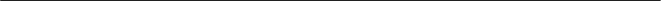 